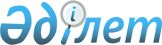 Об утверждении Соглашения о сотрудничестве в области изучения, разведки и использования минерально-сырьевых ресурсовПостановление Правительства Республики Казахстан от 4 мая 2000 года N 655



      Правительство Республики Казахстан постановляет:






      1. Утвердить Соглашение о сотрудничестве в области изучения, разведки и использования минерально-сырьевых ресурсов, совершенное в городе Москве 27 марта 1997 года.






      2. Настоящее постановление вступает в силу со дня подписания.


      Премьер-Министр




      Республики Казахстан 






Соглашение






о сотрудничестве в области изучения, разведки и






использования минерально-сырьевых ресурсов





Подписали: Республика Армения, Республика Беларусь, Грузия, Республика Казахстан, Кыргызская Республика, Республика Молдова, Российская Федерация, Республика Таджикистан, Украина





сдали уведомления:





Республика Беларусь       - депонировано 3 июня 1997 года;






Республика Таджикистан    - депонировано 3 ноября 1997 года;






Российская Федерация      - депонировано 21 декабря 1998 года;






Республика Армения        - депонировано 4 марта 1999 года;






Республика Казахстан      - депонировано 22 мая 2000 года;






Украина                   - депонировано 7 декабря 2000 года;






Кыргызская Республика     - депонировано 28 июня 2001 года;






Республика Молдова        - депонировано 9 июня 2004 года.





Соглашение  вступило в силу 21 декабря 1998 года





вступило в силу для государств:





Российская Федерация      - 21 декабря 1998 года;






Республика Беларусь       - 21 декабря 1998 года;






Республика Таджикистан    - 21 декабря 1998 года;






Республика Армения        - 4 марта 1999 года;





Республика Казахстан      - 22 мая 2000 года;





Украина                   - 7 декабря 2000 года;






Кыргызская Республика     - 28 июня 2001 года;






Республика Молдова        - 9 июня 2004 года.



       Государства-участники настоящего Соглашения в лице правительств, далее - Стороны,



      руководствуясь положениями 
 Договора 
 о создании Экономического союза от 24 сентября 1993 года и 
 Соглашения 
 об общих условиях и механизме поддержки развития производственной кооперации предприятий и отраслей государств-участников Содружества Независимых Государств от 23 декабря 1993 года, 



      исходя из целесообразности развития взаимодействия в экономической и научно-технической сферах, совершенствования механизма научных, производственных и экономических связей, 



      придавая большое значение эффективному решению проблем изучения, разведки и рационального использования минерально-сырьевых ресурсов, геоэкологии и охраны окружающей среды, 



      согласились о нижеследующем: 





Статья 1


 



      Стороны способствуют решению следующих задач: 



      координации и развитию сотрудничества в области изучения, разведки и использования минерально-сырьевых ресурсов; 



      обеспечению народного хозяйства и рынка сбыта Сторон минеральным сырьем, а также продуктами его переработки; 



      стабилизации и дальнейшему развитию горнодобывающего и горноперерабатывающего производств, обеспечению рационального использования минерального сырья с учетом сложившихся производственно- технологических связей между предприятиями Сторон. 





Статья 2


 



      Стороны в соответствии со своим национальным законодательством прилагают усилия по использованию месторождений дефицитных и стратегических видов минерального сырья и мощностей по их переработке, по увеличению экспортного потенциала минерального сырья и продуктов его переработки, реализации программ уменьшения импортной зависимости, поддержанию системы минерально-сырьевого обеспечения экономики Сторон дефицитными и стратегическими видами полезных ископаемых, осуществлению комплексных инвестиционных программ по фундаментальным и прикладным проблемам. 



 



                               






Статья 3


 



      Стороны осуществляют мероприятия по развитию геологоразведочных, добывающих и перерабатывающих отраслей, созданию условий для их инвестирования, формированию согласованной политики в области стандартизации и сертификации минерального сырья и продуктов его переработки на базе международно признанных требований. 





Статья 4 





      Стороны осуществляют мероприятия по обеспечению, разработке и изготовлению комплексного оборудования и техники для геологоразведочных и горнодобывающих предприятий. 





Статья 5


 



      Стороны осуществляют взаимодействие в области научно-технического и информационного обеспечения, системы мониторинга геологической среды, по подготовке прогнозов геодинамических и катастрофических геологических процессов, координации работ по формированию геоинформационных аналитических систем и условий для подготовки и повышения квалификации научных, инженерных и рабочих кадров. 





Статья 6


 



      Стороны принимают меры для решения проблем улучшения экологической обстановки в регионах, связанных с разведкой, добычей и использованием минерально-сырьевых ресурсов, созданию и внедрению ресурсосберегающих технологий и техники, а также для развития на межгосударственном уровне системы экологического мониторинга геологической среды приграничных территорий, включая выполнение совместных исследований. 





Статья 7


 



      Для координации сотрудничества в сфере развития минерально-сырьевого комплекса Стороны создают Межправительственный совет по разведке, использованию и охране недр, действующий на основе Положения, являющегося неотъемлемой частью настоящего Соглашения. 





Статья 8


 



      Реализация настоящего Соглашения осуществляется на основе двусторонних и многосторонних соглашений, договоров (контрактов), заключаемых соответствующими органами, организациями, предприятиями и другими хозяйствующими субъектами Сторон, в иных взаимосогласованных формах. 



      При выборе и определений форм поддержки конкретных направлений сотрудничества Стороны руководствуются взаимными интересами. 





Статья 9


 



      Стороны договариваются об унификации терминов, применяемых при разведке и использовании минерально-сырьевых ресурсов, на базе международных требований. 





Статья 10


 



      Стороны осуществляют обмен законодательными актами и нормативно-правовыми документами в области изучения, использования и охраны недр и принимают меры по их сближению. 





Статья 11


 



      Настоящее Соглашение не затрагивает прав и обязательств Сторон, вытекающих их других международных договоров, участниками которых они могут являться. 





Статья 12 





      При решении вопросов, связанных с использованием сведений, составляющих государственную тайну, Стороны руководствуются своими национальными законодательствами и международными договорами, участниками которых они являются. 





Статья 13 





      Спорные вопросы, связанные с применением или толкованием настоящего Соглашения, разрешаются путем консультаций и переговоров заинтересованных Сторон или используя иные процедуры, не противоречащие нормам международного права. 





Статья 14


 



      В настоящее Соглашение могут быть внесены изменения и дополнения с общего согласия Сторон. 





Статья 15


 



      Настоящее Соглашение вступает в силу после сдачи на хранение депозитарию третьего уведомления о выполнении Сторонами внутригосударственных процедур, необходимых для его вступления в силу. Для Сторон выполнивших внутригосударственные процедуры позднее, оно вступает в силу со дня сдачи депозитарию соответствующего уведомления. 





Статья 16


 



      Через 2 месяца после вступления настоящего Соглашения в силу Стороны проведут совещание соответствующих национальных органов для определения первоочередных мер по его реализации. 





Статья 17


 



      Настоящее Соглашение заключается на неопределенный срок. 





Статья 18 





      Каждая Сторона может выйти из настоящего Соглашения, письменно уведомив об этом депозитария не позднее чем за 12 месяцев до выхода. 





Статья 19


 



      Настоящее Соглашение открыто для присоединения к нему других государств, разделяющих его цели и принципы, с согласия всех Сторон путем передачи депозитарию документов о таком присоединении. Присоединение считается вступившим в силу со дня получения депозитарием последнего сообщения Сторон о согласии на такое присоединение.

      Совершено в городе Москве 27 марта 1997 года в одном подлинном экземпляре на русском языке. Подлинный экземпляр хранится в Исполнительном Секретариате Содружества Независимых Государств, который направит каждому государству, подписавшему настоящее Соглашение, его заверенную копию.

      За Правительство                За Правительство



      Азербайджанской Республики      Республики Молдова        

      За Правительство                За Правительство



      Республики Армения              Российской Федерации

      За Правительство                За Правительство



      Республики Беларусь             Республики Таджикистан

      За Правительство                За Правительство



      Грузии                          Туркменистана

      За Правительство                За Правительство



      Республики Казахстан            Республики Узбекистан   

      За Правительство                За Правительство



      Кыргызской Республики           Украины

					© 2012. РГП на ПХВ «Институт законодательства и правовой информации Республики Казахстан» Министерства юстиции Республики Казахстан
				